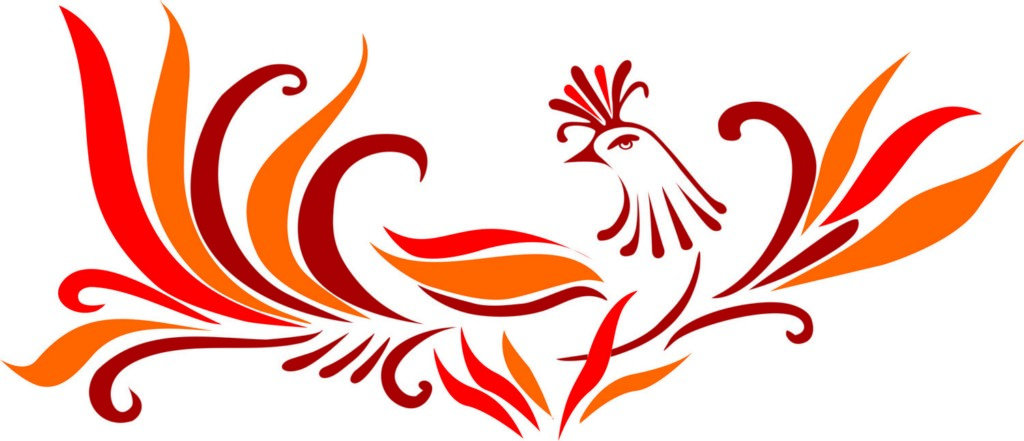 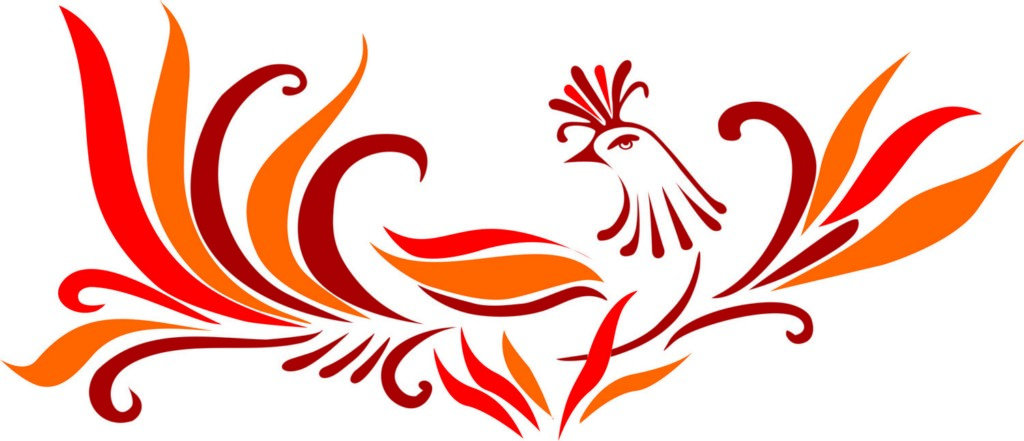 План работы МКУК «Центр культуры и досуга»МР «Кизлярский район»  на октябрь 2021 года01.10.2021,                             11.00   «Пусть будет тёплой осень жизни» - адресные поздравления, посвящённые Дню пожилого человека Место проведения: с. Б. БредихинОтветственный: зав. отделом ИМР Амирова Н.В.01.10.2021,                             10.00  «Пусть будет тёплой осень жизни» - концертная программа, посвящённая Дню пожилого человека Место проведения: районный дом милосердияОтветственный: и.о. худ. рук. кол-ва «Яблонька» Курбанова Н.В, худ. рук. группы «Метроном» Гаджиева Э.Т.01.10.2021,                             15.00  «День машиностроителя» - концертная программаМесто проведения: г. Кизляр, ОАО «Концерн КЭМЗ»Ответственный: и.о. худ. рук. кол-ва «Яблонька» Курбанова Н.В, худ. рук. группы «Метроном» Гаджиева Э.Т.02.10.2021,                             10.00 «Радуга ремёсел» - фестиваль народных художественных промыслов и декоративно-прикладного творчестваМесто проведения: г. КизлярОтветственный: специалист по методике клубной работы Дунаевская С.А.04.10.2021,                           12.00  (автоклуб)"Урок листопада " - праздничная концертная программа ко Дню учителя Место проведения: с. ХуцеевкаОтветственный: зав. автоклубом Грессь Э.В., худ. рук. группы «Метроном» Гаджиева Э.Т.08.10. 2021,                             10.00 Семинар клубных работников.Место проведения: с. АверьяновкаОтветственный: директор ЦК и Д  Е.Н. Лазаренко 21.10.2021 «Краски фольклора» - муниципальный конкурс юных дарований, посвященный Дню дагестанских культур и языков, в рамках празднования Дня района и 100-летия ДАССР (офлайн)Место проведения: ЦК и ДОтветственный: методист по народному творчеству ЦК и Д Исаева Э.30.10.2021,                       время по согласованию «Пусть растет и процветает наш любимый уголок» - праздничные мероприятия, посвященные Дню Кизлярского района Место проведения: с. АверьяновкаОтветственный: Администрация МР "Кизлярский район", зав. отделом ИМР Амирова Н.В., и.о. худ. рук. кол-ва «Яблонька» Курбанова Н.В, худ. рук. группы «Метроном» Гаджиева Э.Т., худ. рук. кол-ва «Сполох»30.10.2021,                       время по согласованию «Родной земли многоголосье» - праздник народной песни, в рамках празднования Дня района и 100-летия ДАССРМесто проведения: с. АверьяновкаОтветственный: методист по народному творчеству ЦК и Д Исаева Э.28.10.2021 «Дагестан – наш общий дом» - Республиканский фестиваль патриотической песни (офлайн)Место проведения: с. КоркмаскалаОтветственный: и.о. худ. рук. кол-ва «Яблонька» Курбанова Н.В, худ. рук. группы «Метроном» Гаджиева Э.Т.